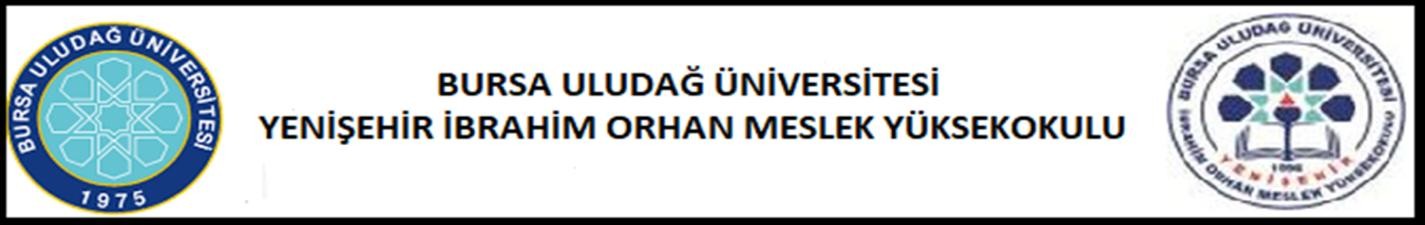  19 ŞUBAT 2021 CUMA GÜNÜ UKEY ÜZERİNDEN ONLİNE OLARAK YAPILACAK OLAN EK SINAV (31.MADDE) PROGRAMIProgram AdıDers KoduDers AdıÖğrenci NoÖğrenci AdıÖğretim ElemanıSınavSaatiSınavŞekliDış TicaretDış Ticaret Mevzuatı301860008Erdoğan DİNÇERÖğr.Gör. İlker TURAN15.00KLASİKGıda  TeknolojisiMeyve ve Sebze Ürünleri Tekn.I301670067  Taner TUNCER  Öğr.Gör.Dr. Hülya AKBAŞ   14.00     TESTGıda TeknolojisiAtatürk İlkeleri ve İnkılapTarihi  II301670067Taner TUNCERÖğr.Gör.Fatma KESİRİKLİOĞLU11.00TESTMuhasebe ve Vergi Uygulamaları Maliyet Muhasebesi301821034   Neslihan ÇİMEN Öğr.Gör. Adem YILDIRIM   11.00TESTMuhasebe ve Vergi UygulamalarıFinansal Tablolar Analizi301421533 Leyli ÇIRPANÖğr.Gör. Nurşen ARABACI11.00TEST